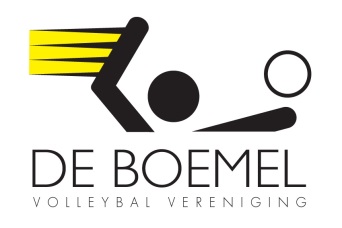            Pupil van de week vv de BoemelMijn naam is:Evi WijnkerMijn leeftijd is:12Broertjes en of zusjes: 1 zusjeIk speel in:  Boemel MC2Favoriete positie in het veld: midden achterMijn trainer is: Bas en JeroenMijn begeleider is:Edward Mijn favoriete volleyballer is: Sam van heren 1Mijn favoriete club is: de BoemelMijn lievelingseten: burritoLekkerste drinken: milkshake aardbeiLeukste TV programma: wie is de molBeste Muziek: one directionMooiste boek:Torak en wolfWat wil je later worden?: weet ik nog nietWat zou je doen met een miljoen?: een wereldreis makenHeb je al een vriend(in), en zo ja, hoe heet zij(hij)?: neeWat is het eerste dat je doet als je wakker wordt?: wekker uit zettenLeukste vakantie?: BotswanaMooiste film?: FrozenLeukste aan Tuitjenhorn: het huis waar ik woonLievelingsdier: hondHobbies: volleybal tennis, Wie zou je wel eens willen zijn voor 1 dag?: mijn moederEn waarom?: omdat dat me grappig lijktWat vind je goed aan de Boemel?: gezelligheidWat kan er beter bij de Boemel?: teamindelingMet wie van het eerst team heb je de meegelopen, toen je pupil van de week was?  Met: MarijnHoe vond je het om pupil van de week te zijn?: Heel erg leuk